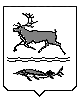 МУНИЦИПАЛЬНОЕ ОБРАЗОВАНИЕ«СЕЛЬСКОЕ ПОСЕЛЕНИЕ КАРАУЛ»ТАЙМЫРСКОГО ДОЛГАНО-НЕНЕЦКОГО МУНИЦИПАЛЬНОГОРАЙОНА АДМИНИСТРАЦИЯП О С Т А Н О В Л Е Н И Еот 24.05.2019 № 34 - П	На основании Решения Караульского сельского Совета депутатов от 26.11.2018 № 966 «Об утверждении бюджета поселения на 2019 год и плановый период 2020-2021 годы» (в ред. от 08.02.2019 № 983), Администрация сельского поселения КараулПОСТАНОВЛЯЕТ:Внести в Постановление Администрации сельского поселения Караул от 17.11.2017 № 72-П «Об утверждении муниципальной программы «Развитие транспортно – дорожной деятельности сельского поселения Караул на 2018-2021 годы» (в ред. от 06.03.2018 № 13-П, от 12.04.2018 № 23-П, от 19.09.2018 № 70-П, от 09.01.2019 № 3-П) следующие изменения:	1.1. Раздел 8 Паспорта муниципальной программы «Объемы и источники финансирования программы» Паспорта муниципальной программы «Развитие транспортно – дорожной деятельности на 2018 – 2021 годы» изложить в следующей редакции:1.2. Пункт 2.4 Раздела 2. «Основные цели и задачи, сроки и этапы реализации долгосрочной муниципальной программы» изложить в следующей редакции:«2.4 Объемы и источники финансирования программы      Общий объем финансирования Программы составляет 21 333,422 тыс. руб.»	1.3. Приложение № 1 к Паспорту изложить в новой редакции (Приложение № 1).1.4.  Приложение № 2 к Паспорту изложить в новой редакции (Приложение № 2).1.5.  Приложение № 3 к Паспорту изложить в новой редакции (Приложение № 3).Опубликовать настоящее Постановление в информационном вестнике «Усть – Енисеец» и разместить на официальном сайте сельского поселения Караул.Настоящее Постановление вступает в силу со дня его официального опубликования. Контроль за исполнением Постановления возложить на Заместителя Главы сельского поселения Караул по вопросам развития инфраструктуры Н.Б. Гурину.ИО Главы сельского поселения Караул					                          Д.В. ЯптунэМУНИЦИПАЛЬНОЕ ОБРАЗОВАНИЕ«СЕЛЬСКОЕ ПОСЕЛЕНИЕ КАРАУЛ»ТАЙМЫРСКОГО ДОЛГАНО-НЕНЕЦКОГО МУНИЦИПАЛЬНОГОРАЙОНА АДМИНИСТРАЦИЯП О С Т А Н О В Л Е Н И Еот  17.11.2017 № 72 – П(в ред. 09.01.2019 № 3- П, от 24.05.2019 № 34-П)	На основании Федерального закона от 16.10.2003 № 131 - ФЗ «Об общих принципах организации местного самоуправления в Российской Федерации», статьей 179 Бюджетного кодекса Российской Федерации, распоряжения Администрации сельского поселения Караул от 05.07.2013 № 169 - Р «Об утверждении плана перехода сельского поселения Караул на программный бюджет», постановления  Администрации сельского поселения Караул от 01.10.2013 № 64 - П «Об утверждении Порядка разработки, утверждения и реализации муниципальных программ на территории муниципального образования «Сельское поселение Караул», Администрация сельского поселения КараулПОСТАНОВЛЯЕТ:1.Утвердить прилагаемую муниципальную Программу «Развитие транспортно – дорожной деятельности сельского поселения Караул на 2018-2021 годы»1.Финансовому отделу Администрации сельского поселения Караул (Н.П.Эспок) обеспечить ассигнования на реализацию Программы в средствах бюджета муниципального образования «Сельское поселение Караул». Установить, что в ходе реализации Программы мероприятия и объемы их финансирования подлежат ежегодной корректировке с учетом возможностей средств местного бюджета. Признать утратившим силу с 01.01.2018 постановление Администрации сельского поселения Караул от 16.11.2016 № 101-П «Об утверждении муниципальной программы «Развитие транспортно – дорожной деятельности сельского поселения Караул на 2017-2019 годы».Настоящее постановление подлежит опубликованию в официальном Информационном вестнике «Усть – Енисеец»  Караульского сельского Совета депутатов и Администрации сельского поселения Караул.Настоящее постановление вступает в силу со дня его официального опубликования. Контроль за исполнением настоящего постановления возложить на Заместителя Руководителя Администрации сельского поселения Караул по вопросам развития инфраструктуры Н.Б. Гурину.И.о. Руководителя Администрации сельского поселения Караул					                       Д.В. Яптунэ ____________________________________1 – далее ПрограммаПриложение № 2к Постановлению Администрации сельского  поселения Караул от  17.11.2017 № 72 – П (в ред. 09.01.2019 № 3-П, от 24.05.2019 № 34-П)МУНИЦИПАЛЬНАЯ ПРОГРАММА«РАЗВИТИЕ ТРАНСПОРТНО – ДОРОЖНОЙ ДЕЯТЕЛЬНОСТИ СЕЛЬСКОГО ПОСЕЛЕНИЯ КАРАУЛ НА 2018 – 2021 ГОДЫ»МО «Сельское поселение Караул»2018 годПАСПОРТМУНИЦИПАЛЬНОЙ ПРОГРАММЫ«РАЗВИТИЕ ТРАНСПОРТНО -ДОРОЖНОЙ ДЕЯТЕЛЬНОСТИ СЕЛЬСКОГО ПОСЕЛЕНИЯ КАРАУЛ  НА 2018 – 2021 ГОДЫ»Раздел 1. Общая характеристика проблем и обоснование необходимости их решения.Дорожное хозяйство является одной из отраслей экономики, развитие которой напрямую зависит от общего состояния экономики страны, и в то же время дорожное хозяйство как один из элементов инфраструктуры экономики оказывает влияние на ее развитие.Автомобильный транспорт как один из самых распространенных, мобильных видов транспорта требует наличия развитой улично-дорожной сети дорог с комплексом различных инженерных сооружений на них. Улично-дорожная сеть имеет ряд особенностей, а именно:содержание требует больших финансовых затрат;в отличие от других видов транспорта автомобильный - наиболее доступный для всех вид транспорта, доступен абсолютно всем гражданам, водителям и пассажирам транспортных средств и пешеходам;помимо высокой первоначальной стоимости строительства капитальный ремонт, ремонт и содержание дорог требуют больших затрат.Улично-дорожная сеть подвержена влиянию окружающей среды, хозяйственной деятельности человека и постоянному воздействию транспортных средств, в результате чего меняется технико-эксплуатационное состояние дорог. Для их соответствия нормативным требованиям необходимо выполнение различных видов дорожных работ:содержание улично-дорожной сети - комплекс работ по поддержанию надлежащего технического состояния дороги, оценке ее технического состояния, а также по организации и обеспечению безопасности дорожного движения;ремонт улично-дорожной сети - комплекс работ по восстановлению транспортно-эксплуатационных характеристик дороги, при выполнении которых не затрагиваются конструктивные и иные характеристики надежности и безопасности дороги;капитальный ремонт улично-дорожной сети дороги - комплекс работ по замене и (или) восстановлению конструктивных элементов дороги, дорожных сооружений и (или) их частей, выполнение которых осуществляется в пределах установленных допустимых значений и технических характеристик класса и категории дороги и при выполнении которых затрагиваются конструктивные и иные характеристики надежности и безопасности дороги, не изменяются границы полосы отвода дороги.Состояние сети дорог определяется своевременностью, полнотой и качеством выполнения работ по содержанию, ремонту, капитальному ремонту дорог и зависит напрямую от объемов финансирования и стратегии распределения финансовых ресурсов в условиях их ограниченных объемов.Недофинансирование дорожной отрасли в условиях постоянного роста интенсивности движения, изменения состава движения в сторону увеличения грузоподъемности транспортных средств приводит к несоблюдению межремонтных сроков, накоплению количества не отремонтированных участков, увеличению количества участков с уровнем загрузки выше нормативного и участков с неудовлетворительным транспортно-эксплуатационным состоянием, на которых необходимо проведение реконструкции.Для решения данной проблемы требуется участие и взаимодействие органов местного самоуправления муниципального района с привлечением населения, предприятий, обеспечивающих жизнедеятельность поселения, а также предприятий коммунального комплекса и организаций, наличия финансирования с привлечением источников всех уровней. В настоящее время транспортная доступность сельских населенных пунктов муниципального образования обеспечена авиаперевозками. С целью обеспечения авиаперевозок необходимо проводить работы по содержанию в нормативном состоянии вертолетных площадок.Раздел 2. Основные цели и задачи, сроки и этапы реализации долгосрочной муниципальной программы2.1. Цели программы:- своевременное и качественное проведение работ, связанных с поддержанием в нормативном состоянии улично-дорожной сети,- своевременное и качественное проведение работ, связанных с поддержанием в нормативном состоянии вертолетных площадок.2.2. Задачи программы	Задачами Программы являются:- поддержание в нормативном состоянии улично-дорожной сети муниципального образования "Сельское поселение Караул",- обеспечение транспортной доступности сельских населенных пунктов муниципального образования «Сельское поселение Караул».2.3. Сроки реализации программы2018– 2021 годы. 2.4. Объемы и источники финансирования программыОбщий объем финансирования Программы составляет 21 333,422 тыс. руб.Раздел 3. Мероприятия, предусмотренные программойДля обеспечения Программы развитие дорожной деятельности сельского поселения Караул необходимо регулярно проводить следующие работы: - содержание улично-дорожной сети "Дудинка-Караул-Воронцово" на участке в с. Караул,- софинансирование расходов на содержание автомобильных дорог общего пользования местного значения. В настоящее время протяженность улично-дорожной сети "Дудинка-Караул-Воронцово" на участке в с. Караул составляет 2,51 км. Реализация мероприятий позволит выполнять работы по содержанию автомобильной дороги и искусственных сооружений на ней в соответствии с нормативными требованиями.- реализация полномочий органов местного самоуправления Таймырского Долгано-Ненецкого муниципального района по созданию условий для предоставления транспортных услуг населению и организации транспортного обслуживания населения в границах поселения в соответствии с заключенными соглашениями. Воздушный транспорт занимает особое положение в поселении. При огромной, почти неосвоенной, северной территории и очаговом характере расселения населения авиация приобретает большое значение для перевозки пассажиров, почты, срочных грузов и медицинского обслуживания населения. На территории сельского поселения Караул расположено 5 вертолетных площадок, расположенных в с. Караул, п. Носок, п. Воронцово, п. Усть-Порт, п. Байкаловск.	Реализация мероприятий позволит выполнять работы по содержанию вертолетных площадок в соответствии с нормативными требованиями- содержание автомобильных дорог общего пользования местного значения,- проведение ремонта автомобильной дороги к новой вертолетной площадке в п. Носок,- софинансирование расходов на проведение ремонта автомобильной дороги к новой вертолетной площадке в п. Носок.Раздел 4. Механизм реализации, организация управления и контроль за ходом реализации программыМуниципальная программа «Развитие транспортно-дорожной деятельности сельского поселения Караул на 2018-2021 годы» (далее - Программа) разработана в соответствии с Федеральным Законом от 06.10.2003 года № 131-ФЗ «Об общих принципах организации местного самоуправления», Уставом муниципального образования «Сельское поселение Караул» Таймырского Долгано-Ненецкого муниципального района.Управление реализацией Программы осуществляет муниципальный заказчик Программы - Администрация сельского поселения Караул.Контроль за исполнением программы осуществляется Администрацией сельского поселения Караул. Финансовый контроль за целевым использованием средств возлагается на Финансовый отдел Администрации сельского поселения Караул. Реализация муниципальной программы сельского поселения осуществляется на основе: муниципальных контрактов (договоров), заключаемых муниципальным заказчиком программы с исполнителями программных мероприятий в соответствии с Федеральным законом от 05.04.2013 г. № 44 - ФЗ «О контрактной системе в сфере закупок товаров, работ, услуг для обеспечения государственных и муниципальных нужд»; условий, порядка, правил, утвержденных федеральными, районными и муниципальными нормативными правовыми актами. Раздел 5. Оценка эффективности социально-экономических и экологических последствий от реализации муниципальной программыВ результате реализации программы ожидается создание условий, обеспечивающих круглогодичное безопасное и бесперебойное движение автомобильных транспортных средств и безопасность дорожного движения на автомобильной дороге, а также сохранность всего имущества, входящего в состав  автомобильной дороги на территории муниципального образования «Сельское поселение Караул».Экономическая эффективность от реализации программы ожидается в виде:-  улучшения социальных условий жизни населения;- повышение авиационной безопасности и безопасности пассажиров, обеспечение регулярности авиаперевозок  на 5-ти вертолетных площадках;- приведение улично-дорожной сети в состояние, обеспечивающее внешнее благоустройство муниципального образования;- повышение безопасности дорожного движения и снижение аварийности на дорогах муниципального образования;- снижение отрицательных воздействий на природную среду.О внесении изменений в Постановление Администрации сельского поселения Караул от 17.11.2017 № 72 - П «Об утверждении муниципальной программы «Развитие транспортно – дорожной деятельности сельского поселения Караул на 2018 - 2021 годы»Объемы и источники финансирования программыОбщий объем финансирования программы составляет В 2018 г.- 2021 г.- 21 333,422 тыс. руб.Объем финансирования по годам: 2018 год – 10 325,552 тыс. руб. 2019 – 3 941,932 тыс. руб., 2020 – 3 497,564 тыс. руб.2021 – 3 568,374 тыс. руб.Приложение № 1 к ПостановлениюАдминистрации сельского поселения Караул от 24.05.2019 № 34 -П«Приложение № 1 к паспортумуниципальной программыПриложение № 1 к ПостановлениюАдминистрации сельского поселения Караул от 24.05.2019 № 34 -П«Приложение № 1 к паспортумуниципальной программыПриложение № 1 к ПостановлениюАдминистрации сельского поселения Караул от 24.05.2019 № 34 -П«Приложение № 1 к паспортумуниципальной программыПриложение № 1 к ПостановлениюАдминистрации сельского поселения Караул от 24.05.2019 № 34 -П«Приложение № 1 к паспортумуниципальной программыПриложение № 1 к ПостановлениюАдминистрации сельского поселения Караул от 24.05.2019 № 34 -П«Приложение № 1 к паспортумуниципальной программыПриложение № 1 к ПостановлениюАдминистрации сельского поселения Караул от 24.05.2019 № 34 -П«Приложение № 1 к паспортумуниципальной программыПриложение № 1 к ПостановлениюАдминистрации сельского поселения Караул от 24.05.2019 № 34 -П«Приложение № 1 к паспортумуниципальной программыПриложение № 1 к ПостановлениюАдминистрации сельского поселения Караул от 24.05.2019 № 34 -П«Приложение № 1 к паспортумуниципальной программыПриложение № 1 к ПостановлениюАдминистрации сельского поселения Караул от 24.05.2019 № 34 -П«Приложение № 1 к паспортумуниципальной программыПеречень целевых показателей и показателей результативности муниципальной программы  сельского поселения Караул с расшифровкой плановых значений по годам ее реализацииПеречень целевых показателей и показателей результативности муниципальной программы  сельского поселения Караул с расшифровкой плановых значений по годам ее реализацииПеречень целевых показателей и показателей результативности муниципальной программы  сельского поселения Караул с расшифровкой плановых значений по годам ее реализацииПеречень целевых показателей и показателей результативности муниципальной программы  сельского поселения Караул с расшифровкой плановых значений по годам ее реализацииПеречень целевых показателей и показателей результативности муниципальной программы  сельского поселения Караул с расшифровкой плановых значений по годам ее реализацииПеречень целевых показателей и показателей результативности муниципальной программы  сельского поселения Караул с расшифровкой плановых значений по годам ее реализацииПеречень целевых показателей и показателей результативности муниципальной программы  сельского поселения Караул с расшифровкой плановых значений по годам ее реализацииПеречень целевых показателей и показателей результативности муниципальной программы  сельского поселения Караул с расшифровкой плановых значений по годам ее реализацииПеречень целевых показателей и показателей результативности муниципальной программы  сельского поселения Караул с расшифровкой плановых значений по годам ее реализации№  Цели, задачи, показатели Единица измеренияВес показателя Источник информации2018201920202021Цель 1  Своевременное и качественное проведение работ, связанных с поддержанием в нормативном состоянии улично-дорожной сетиЦель 1  Своевременное и качественное проведение работ, связанных с поддержанием в нормативном состоянии улично-дорожной сетиЦель 1  Своевременное и качественное проведение работ, связанных с поддержанием в нормативном состоянии улично-дорожной сетиЦель 1  Своевременное и качественное проведение работ, связанных с поддержанием в нормативном состоянии улично-дорожной сетиЦель 1  Своевременное и качественное проведение работ, связанных с поддержанием в нормативном состоянии улично-дорожной сетиЦель 1  Своевременное и качественное проведение работ, связанных с поддержанием в нормативном состоянии улично-дорожной сетиЦель 1  Своевременное и качественное проведение работ, связанных с поддержанием в нормативном состоянии улично-дорожной сетиЦель 1  Своевременное и качественное проведение работ, связанных с поддержанием в нормативном состоянии улично-дорожной сетиЦель 1  Своевременное и качественное проведение работ, связанных с поддержанием в нормативном состоянии улично-дорожной сетиЗадача  Поддержание в нормативном состоянии улично-дорожную сеть муниципального образования "Сельское поселение Караул"   Задача  Поддержание в нормативном состоянии улично-дорожную сеть муниципального образования "Сельское поселение Караул"   Задача  Поддержание в нормативном состоянии улично-дорожную сеть муниципального образования "Сельское поселение Караул"   Задача  Поддержание в нормативном состоянии улично-дорожную сеть муниципального образования "Сельское поселение Караул"   Задача  Поддержание в нормативном состоянии улично-дорожную сеть муниципального образования "Сельское поселение Караул"   Задача  Поддержание в нормативном состоянии улично-дорожную сеть муниципального образования "Сельское поселение Караул"   Задача  Поддержание в нормативном состоянии улично-дорожную сеть муниципального образования "Сельское поселение Караул"   Задача  Поддержание в нормативном состоянии улично-дорожную сеть муниципального образования "Сельское поселение Караул"   Задача  Поддержание в нормативном состоянии улично-дорожную сеть муниципального образования "Сельское поселение Караул"   Целевой показательЦелевой показательЦелевой показательЦелевой показательЦелевой показательЦелевой показательЦелевой показательЦелевой показательЦелевой показательОбеспечение круглогодичного безопасного и бесперебойного движения автомобильных транспортных средств и безопасность дорожного движения на автомобильной дороге, а также сохранность всего имущества, входящего в состав автомобильной дороги (кол-во ДТП)Ед.-справка0000Мероприятие 1Мероприятие 1Мероприятие 1Мероприятие 1Мероприятие 1Мероприятие 1Мероприятие 1Мероприятие 1Мероприятие 1Содержание улично - дорожной сети "Дудинка - Караул - Воронцово"  на участке в с. КараулТыс. руб.1 681,9101 681,9101 681,9101 681,910Мероприятие 2Мероприятие 2Мероприятие 2Мероприятие 2Мероприятие 2Мероприятие 2Мероприятие 2Мероприятие 2Мероприятие 2Содержание автомобильных дорог общего пользования местного значения за счет средств дорожного фонда Красноярского края в рамках подпрограммы «Дороги Красноярья» государственной программы Красноярского края «Развитие транспортной системы»Тыс. руб.1 642,9081 726,7811 794,1251 864,095Мероприятие 3Мероприятие 3Мероприятие 3Мероприятие 3Мероприятие 3Мероприятие 3Мероприятие 3Мероприятие 3Мероприятие 3Софинансирование расходов на содержание автомобильных дорог общего пользования местного значенияТыс.руб.19,71520,72121,52922,369Мероприятие 4Мероприятие 4Мероприятие 4Мероприятие 4Мероприятие 4Мероприятие 4Мероприятие 4Мероприятие 4Мероприятие 4Проведение ремонта автомобильной дороги к новой вертолетной площадке в п. НосокТыс.руб.6491,5000,0000,0000,000Мероприятие 5Мероприятие 5Мероприятие 5Мероприятие 5Мероприятие 5Мероприятие 5Мероприятие 5Мероприятие 5Мероприятие 5Софинансирование расходов на проведение ремонта автомобильной дороги к новой вертолетной площадке в п. НосокТыс.руб.6,5000,0000,0000,000Цель 2  Своевременное и качественное проведение работ, связанных с поддержанием в нормативном состоянии вертолетные площадкиЦель 2  Своевременное и качественное проведение работ, связанных с поддержанием в нормативном состоянии вертолетные площадкиЦель 2  Своевременное и качественное проведение работ, связанных с поддержанием в нормативном состоянии вертолетные площадкиЦель 2  Своевременное и качественное проведение работ, связанных с поддержанием в нормативном состоянии вертолетные площадкиЦель 2  Своевременное и качественное проведение работ, связанных с поддержанием в нормативном состоянии вертолетные площадкиЦель 2  Своевременное и качественное проведение работ, связанных с поддержанием в нормативном состоянии вертолетные площадкиЦель 2  Своевременное и качественное проведение работ, связанных с поддержанием в нормативном состоянии вертолетные площадкиЦель 2  Своевременное и качественное проведение работ, связанных с поддержанием в нормативном состоянии вертолетные площадкиЦель 2  Своевременное и качественное проведение работ, связанных с поддержанием в нормативном состоянии вертолетные площадкиЗадача  Обеспечение транспортной доступности сельских населенных пунктов муниципального образования «Сельское поселение Караул»Задача  Обеспечение транспортной доступности сельских населенных пунктов муниципального образования «Сельское поселение Караул»Задача  Обеспечение транспортной доступности сельских населенных пунктов муниципального образования «Сельское поселение Караул»Задача  Обеспечение транспортной доступности сельских населенных пунктов муниципального образования «Сельское поселение Караул»Задача  Обеспечение транспортной доступности сельских населенных пунктов муниципального образования «Сельское поселение Караул»Задача  Обеспечение транспортной доступности сельских населенных пунктов муниципального образования «Сельское поселение Караул»Задача  Обеспечение транспортной доступности сельских населенных пунктов муниципального образования «Сельское поселение Караул»Задача  Обеспечение транспортной доступности сельских населенных пунктов муниципального образования «Сельское поселение Караул»Задача  Обеспечение транспортной доступности сельских населенных пунктов муниципального образования «Сельское поселение Караул»Целевой показательЦелевой показательЦелевой показательЦелевой показательЦелевой показательЦелевой показательЦелевой показательЦелевой показательЦелевой показательПовышение авиационной безопасности и безопасности пассажиров, обеспечение регулярности авиаперевозок  на 5-ти вертолетных площадкахЕд.-5555Мероприятие 6Мероприятие 6Мероприятие 6Мероприятие 6Мероприятие 6Мероприятие 6Мероприятие 6Мероприятие 6Мероприятие 6Расходы на реализацию соглашений о передаче органам местного самоуправления сельских поселений отдельных полномочий органов местного самоуправления Таймырского Долгано – Ненецкого муниципального района, предусмотренных п. 7 ст. 14 Федерального закона от 06.10.2003 № 131 – ФЗ «Об общих принципах организации местного самоуправления в Российской Федерации»Тыс.руб.483,019512,5200,000,00Приложение № 2 к ПостановлениюАдминистрации сельского поселения Караул от 24.05.2019 № 34-П«Приложение № 2 к паспорту муниципальной программыПриложение № 2 к ПостановлениюАдминистрации сельского поселения Караул от 24.05.2019 № 34-П«Приложение № 2 к паспорту муниципальной программыПриложение № 2 к ПостановлениюАдминистрации сельского поселения Караул от 24.05.2019 № 34-П«Приложение № 2 к паспорту муниципальной программыИнформация о распределении планируемых расходов по отдельным мероприятиям муниципальной программы сельского поселения Караул, подпрограммам муниципальной программы сельского поселения КараулИнформация о распределении планируемых расходов по отдельным мероприятиям муниципальной программы сельского поселения Караул, подпрограммам муниципальной программы сельского поселения КараулИнформация о распределении планируемых расходов по отдельным мероприятиям муниципальной программы сельского поселения Караул, подпрограммам муниципальной программы сельского поселения КараулИнформация о распределении планируемых расходов по отдельным мероприятиям муниципальной программы сельского поселения Караул, подпрограммам муниципальной программы сельского поселения КараулИнформация о распределении планируемых расходов по отдельным мероприятиям муниципальной программы сельского поселения Караул, подпрограммам муниципальной программы сельского поселения КараулИнформация о распределении планируемых расходов по отдельным мероприятиям муниципальной программы сельского поселения Караул, подпрограммам муниципальной программы сельского поселения КараулИнформация о распределении планируемых расходов по отдельным мероприятиям муниципальной программы сельского поселения Караул, подпрограммам муниципальной программы сельского поселения КараулИнформация о распределении планируемых расходов по отдельным мероприятиям муниципальной программы сельского поселения Караул, подпрограммам муниципальной программы сельского поселения КараулИнформация о распределении планируемых расходов по отдельным мероприятиям муниципальной программы сельского поселения Караул, подпрограммам муниципальной программы сельского поселения КараулИнформация о распределении планируемых расходов по отдельным мероприятиям муниципальной программы сельского поселения Караул, подпрограммам муниципальной программы сельского поселения КараулИнформация о распределении планируемых расходов по отдельным мероприятиям муниципальной программы сельского поселения Караул, подпрограммам муниципальной программы сельского поселения КараулИнформация о распределении планируемых расходов по отдельным мероприятиям муниципальной программы сельского поселения Караул, подпрограммам муниципальной программы сельского поселения КараулИнформация о распределении планируемых расходов по отдельным мероприятиям муниципальной программы сельского поселения Караул, подпрограммам муниципальной программы сельского поселения КараулИнформация о распределении планируемых расходов по отдельным мероприятиям муниципальной программы сельского поселения Караул, подпрограммам муниципальной программы сельского поселения КараулИнформация о распределении планируемых расходов по отдельным мероприятиям муниципальной программы сельского поселения Караул, подпрограммам муниципальной программы сельского поселения КараулСтатус (муниципальная программа, подпрограмма)Статус (муниципальная программа, подпрограмма)Наименование программы, подпрограммы, мероприятияНаименование программы, подпрограммы, мероприятияНаименование ГРБСНаименование ГРБСКод бюджетной классификации Код бюджетной классификации Код бюджетной классификации Код бюджетной классификации Код бюджетной классификации Код бюджетной классификации Расходы (тыс. руб.), годыРасходы (тыс. руб.), годыРасходы (тыс. руб.), годыРасходы (тыс. руб.), годыСтатус (муниципальная программа, подпрограмма)Статус (муниципальная программа, подпрограмма)Наименование программы, подпрограммы, мероприятияНаименование программы, подпрограммы, мероприятияНаименование ГРБСНаименование ГРБСГРБСГРБСРз ПрЦСРЦСРВР2018201920202021Муниципальная программаМуниципальная программа«Развитие транспортно-дорожной деятельности на 2018-2021 годы»«Развитие транспортно-дорожной деятельности на 2018-2021 годы»всего расходывсего расходыХХХХХХ10 325,5523 941,9323 497,5643 568,374Муниципальная программаМуниципальная программа«Развитие транспортно-дорожной деятельности на 2018-2021 годы»«Развитие транспортно-дорожной деятельности на 2018-2021 годы»в том числе по ГРБС:в том числе по ГРБС:ХХХХХХХХХМуниципальная программаМуниципальная программа«Развитие транспортно-дорожной деятельности на 2018-2021 годы»«Развитие транспортно-дорожной деятельности на 2018-2021 годы»Администрация сельского поселения Караул (АСПК)Администрация сельского поселения Караул (АСПК)ХХХХХХ10 325,5523 941,9323 497,5643 568,374Отдельное мероприятие программы Отдельное мероприятие программы Содержание улично-дорожной сети "Дудинка-Караул-Воронцово" на участке в с. КараулСодержание улично-дорожной сети "Дудинка-Караул-Воронцово" на участке в с. Караулвсего расходывсего расходы6016010409030000431003000043102401 681,9101 681,9101 681,9101 681,910Отдельное мероприятие программы Отдельное мероприятие программы Содержание улично-дорожной сети "Дудинка-Караул-Воронцово" на участке в с. КараулСодержание улично-дорожной сети "Дудинка-Караул-Воронцово" на участке в с. Караулв том числе по ГРБС:в том числе по ГРБС:ХХХХХХХХХХ Отдельное мероприятие программы Отдельное мероприятие программы Содержание улично-дорожной сети "Дудинка-Караул-Воронцово" на участке в с. КараулСодержание улично-дорожной сети "Дудинка-Караул-Воронцово" на участке в с. КараулАСПКАСПК6016010409030000431003000043102401 681,9101 681,9101 681,9101 681,910Отдельное мероприятие программы Отдельное мероприятие программы Софинансирование расходов на содержание автомобильных дорог общего пользования местного значенияСофинансирование расходов на содержание автомобильных дорог общего пользования местного значениявсего расходывсего расходы601601040903000S508003000S508024019,71520,72121,52922,369Отдельное мероприятие программы Отдельное мероприятие программы Софинансирование расходов на содержание автомобильных дорог общего пользования местного значенияСофинансирование расходов на содержание автомобильных дорог общего пользования местного значениявсего расходывсего расходы601601040903000S508S03000S508S2400,00020,72121,52922,369Отдельное мероприятие программы Отдельное мероприятие программы Софинансирование расходов на содержание автомобильных дорог общего пользования местного значенияСофинансирование расходов на содержание автомобильных дорог общего пользования местного значенияв том числе по ГРБС:в том числе по ГРБС:ХХХХХХХХХХ Отдельное мероприятие программы Отдельное мероприятие программы Софинансирование расходов на содержание автомобильных дорог общего пользования местного значенияСофинансирование расходов на содержание автомобильных дорог общего пользования местного значенияАСПКАСПК601601040903000S508003000S508024019,71520,72121,52922,369Отдельное мероприятие программы Отдельное мероприятие программы Софинансирование расходов на содержание автомобильных дорог общего пользования местного значенияСофинансирование расходов на содержание автомобильных дорог общего пользования местного значенияАСПКАСПК601601040903000S508S03000S508S2400,00020,72121,52922,369Отдельное мероприятие программы Отдельное мероприятие программы Расходы на реализацию соглашений о передаче органам местного самоуправления сельских поселений отдельных полномочий органов местного самоуправления Таймырского Долгано – Ненецкого муниципального района, предусмотренных п. 7 ст. 14 Федерального закона от 06.10.2003 № 131 – ФЗ «Об общих принципах организации местного самоуправления в Российской Федерации»Расходы на реализацию соглашений о передаче органам местного самоуправления сельских поселений отдельных полномочий органов местного самоуправления Таймырского Долгано – Ненецкого муниципального района, предусмотренных п. 7 ст. 14 Федерального закона от 06.10.2003 № 131 – ФЗ «Об общих принципах организации местного самоуправления в Российской Федерации»всего расходывсего расходы601601040803000060500300006050483,019512,5200,000,00Отдельное мероприятие программы Отдельное мероприятие программы Расходы на реализацию соглашений о передаче органам местного самоуправления сельских поселений отдельных полномочий органов местного самоуправления Таймырского Долгано – Ненецкого муниципального района, предусмотренных п. 7 ст. 14 Федерального закона от 06.10.2003 № 131 – ФЗ «Об общих принципах организации местного самоуправления в Российской Федерации»Расходы на реализацию соглашений о передаче органам местного самоуправления сельских поселений отдельных полномочий органов местного самоуправления Таймырского Долгано – Ненецкого муниципального района, предусмотренных п. 7 ст. 14 Федерального закона от 06.10.2003 № 131 – ФЗ «Об общих принципах организации местного самоуправления в Российской Федерации»в том числе по ГРБС:в том числе по ГРБС:ХХХХХХХХХ ХОтдельное мероприятие программы Отдельное мероприятие программы Расходы на реализацию соглашений о передаче органам местного самоуправления сельских поселений отдельных полномочий органов местного самоуправления Таймырского Долгано – Ненецкого муниципального района, предусмотренных п. 7 ст. 14 Федерального закона от 06.10.2003 № 131 – ФЗ «Об общих принципах организации местного самоуправления в Российской Федерации»Расходы на реализацию соглашений о передаче органам местного самоуправления сельских поселений отдельных полномочий органов местного самоуправления Таймырского Долгано – Ненецкого муниципального района, предусмотренных п. 7 ст. 14 Федерального закона от 06.10.2003 № 131 – ФЗ «Об общих принципах организации местного самоуправления в Российской Федерации»АСПКАСПК601601040803000060500300006050483,019512,5200,000,00 Расходы на выплаты персоналу государственных (муниципальных) органов Расходы на выплаты персоналу государственных (муниципальных) органоввсего расходывсего расходы60160104080300006050030000605012059,19088,6900,000,00 Расходы на выплаты персоналу государственных (муниципальных) органов Расходы на выплаты персоналу государственных (муниципальных) органовв том числе по ГРБС:в том числе по ГРБС:ХХХХХХХХХ Х Расходы на выплаты персоналу государственных (муниципальных) органов Расходы на выплаты персоналу государственных (муниципальных) органовАСПКАСПК60160104080300006050030000605012059,19088,6900,000,00 Закупка товаров, работ и услуг для обеспечения государственных (муниципальных) нужд Закупка товаров, работ и услуг для обеспечения государственных (муниципальных) нуждвсего расходывсего расходы601601040803000060500300006050240423,830423,8300,000,00 Закупка товаров, работ и услуг для обеспечения государственных (муниципальных) нужд Закупка товаров, работ и услуг для обеспечения государственных (муниципальных) нуждв том числе по ГРБС:в том числе по ГРБС:ХХХХХХХХХ Х Закупка товаров, работ и услуг для обеспечения государственных (муниципальных) нужд Закупка товаров, работ и услуг для обеспечения государственных (муниципальных) нуждАСПКАСПК601601040803000060500300006050240423,830423,8300,000,00Отдельное мероприятие программы Отдельное мероприятие программы Содержание автомобильных дорог общего пользования местного значения за счет средств дорожного фонда Красноярского края в рамках подпрограммы «Дороги Красноярья» государственной программы Красноярского края «Развитие транспортной системы»Содержание автомобильных дорог общего пользования местного значения за счет средств дорожного фонда Красноярского края в рамках подпрограммы «Дороги Красноярья» государственной программы Красноярского края «Развитие транспортной системы»всего расходывсего расходы6016010409030007508003000750802401 642,9081 726,7811 794,1251 864,095Отдельное мероприятие программы Отдельное мероприятие программы Содержание автомобильных дорог общего пользования местного значения за счет средств дорожного фонда Красноярского края в рамках подпрограммы «Дороги Красноярья» государственной программы Красноярского края «Развитие транспортной системы»Содержание автомобильных дорог общего пользования местного значения за счет средств дорожного фонда Красноярского края в рамках подпрограммы «Дороги Красноярья» государственной программы Красноярского края «Развитие транспортной системы»всего расходывсего расходы601601040903000S508003000S50802400,0001 726,7811 794,1251 864,095Отдельное мероприятие программы Отдельное мероприятие программы Содержание автомобильных дорог общего пользования местного значения за счет средств дорожного фонда Красноярского края в рамках подпрограммы «Дороги Красноярья» государственной программы Красноярского края «Развитие транспортной системы»Содержание автомобильных дорог общего пользования местного значения за счет средств дорожного фонда Красноярского края в рамках подпрограммы «Дороги Красноярья» государственной программы Красноярского края «Развитие транспортной системы»в том числе по ГРБС:в том числе по ГРБС:ХХХХХХХХХХ Отдельное мероприятие программы Отдельное мероприятие программы Содержание автомобильных дорог общего пользования местного значения за счет средств дорожного фонда Красноярского края в рамках подпрограммы «Дороги Красноярья» государственной программы Красноярского края «Развитие транспортной системы»Содержание автомобильных дорог общего пользования местного значения за счет средств дорожного фонда Красноярского края в рамках подпрограммы «Дороги Красноярья» государственной программы Красноярского края «Развитие транспортной системы»АСПКАСПК6016010409030007508003000750802401 642,9081 726,7811 794,1251 864,095Отдельное мероприятие программы Отдельное мероприятие программы Содержание автомобильных дорог общего пользования местного значения за счет средств дорожного фонда Красноярского края в рамках подпрограммы «Дороги Красноярья» государственной программы Красноярского края «Развитие транспортной системы»Содержание автомобильных дорог общего пользования местного значения за счет средств дорожного фонда Красноярского края в рамках подпрограммы «Дороги Красноярья» государственной программы Красноярского края «Развитие транспортной системы»АСПКАСПК601601040903000S508003000S50802400,001 726,7811 794,1251 864,095Отдельное мероприятие программыОтдельное мероприятие программыПроведение ремонта автомобильной дороги к новой вертолетной площадке в п. НосокПроведение ремонта автомобильной дороги к новой вертолетной площадке в п. Носоквсего расходывсего расходы6016010409030007643003000764302406 491,5000,000,000,00Отдельное мероприятие программыОтдельное мероприятие программыПроведение ремонта автомобильной дороги к новой вертолетной площадке в п. НосокПроведение ремонта автомобильной дороги к новой вертолетной площадке в п. Носокв том числе по ГРБС:в том числе по ГРБС:ХХХХХХХХХ ХОтдельное мероприятие программыОтдельное мероприятие программыПроведение ремонта автомобильной дороги к новой вертолетной площадке в п. НосокПроведение ремонта автомобильной дороги к новой вертолетной площадке в п. НосокАСПКАСПК6016010409030007643003000764302406 491,5000,000,000,00Отдельное мероприятие программыОтдельное мероприятие программыСофинансирование расходов на проведение ремонта автомобильной дороги к новой вертолетной площадке в п. НосокСофинансирование расходов на проведение ремонта автомобильной дороги к новой вертолетной площадке в п. Носоквсего расходывсего расходы601601040903000S643003000S64302406,5000,000,000,00Отдельное мероприятие программыОтдельное мероприятие программыСофинансирование расходов на проведение ремонта автомобильной дороги к новой вертолетной площадке в п. НосокСофинансирование расходов на проведение ремонта автомобильной дороги к новой вертолетной площадке в п. Носокв том числе по ГРБС:в том числе по ГРБС:ХХХХХХХХХ ХОтдельное мероприятие программыОтдельное мероприятие программыСофинансирование расходов на проведение ремонта автомобильной дороги к новой вертолетной площадке в п. НосокСофинансирование расходов на проведение ремонта автомобильной дороги к новой вертолетной площадке в п. НосокАСПКАСПК601601040903000S643003000S64302406,5000,000,000,00Приложение № 3 к ПостановлениюАдминистрации сельского поселения Караул от 24.05.2019 № 34 -П«Приложение № 3 паспорту муниципальной программыПриложение № 3 к ПостановлениюАдминистрации сельского поселения Караул от 24.05.2019 № 34 -П«Приложение № 3 паспорту муниципальной программыРесурсное обеспечение и прогнозная оценка расходов на реализацию целей муниципальной программы сельского поселения Караул с учетом источников финансирования, в том числе: средств федерального бюджета, краевого бюджета, бюджета сельского поселения Караул.Ресурсное обеспечение и прогнозная оценка расходов на реализацию целей муниципальной программы сельского поселения Караул с учетом источников финансирования, в том числе: средств федерального бюджета, краевого бюджета, бюджета сельского поселения Караул.Ресурсное обеспечение и прогнозная оценка расходов на реализацию целей муниципальной программы сельского поселения Караул с учетом источников финансирования, в том числе: средств федерального бюджета, краевого бюджета, бюджета сельского поселения Караул.Ресурсное обеспечение и прогнозная оценка расходов на реализацию целей муниципальной программы сельского поселения Караул с учетом источников финансирования, в том числе: средств федерального бюджета, краевого бюджета, бюджета сельского поселения Караул.Ресурсное обеспечение и прогнозная оценка расходов на реализацию целей муниципальной программы сельского поселения Караул с учетом источников финансирования, в том числе: средств федерального бюджета, краевого бюджета, бюджета сельского поселения Караул.Ресурсное обеспечение и прогнозная оценка расходов на реализацию целей муниципальной программы сельского поселения Караул с учетом источников финансирования, в том числе: средств федерального бюджета, краевого бюджета, бюджета сельского поселения Караул.Ресурсное обеспечение и прогнозная оценка расходов на реализацию целей муниципальной программы сельского поселения Караул с учетом источников финансирования, в том числе: средств федерального бюджета, краевого бюджета, бюджета сельского поселения Караул.СтатусНаименование муниципальной программы, подпрограммы государственной программыОтветственный исполнитель, соисполнителиОценка расходов (тыс. руб.), годыОценка расходов (тыс. руб.), годыОценка расходов (тыс. руб.), годыОценка расходов (тыс. руб.), годыСтатусНаименование муниципальной программы, подпрограммы государственной программыОтветственный исполнитель, соисполнители2018201920202021Муниципальная программа«Развитие транспортно-дорожной деятельности на 2018-2021 годы»Всего: 10 325,5523 941,9323 497,5643 568,374Муниципальная программа«Развитие транспортно-дорожной деятельности на 2018-2021 годы»в том числе: ХХХХМуниципальная программа«Развитие транспортно-дорожной деятельности на 2018-2021 годы»федеральный бюджет ХХХХМуниципальная программа«Развитие транспортно-дорожной деятельности на 2018-2021 годы»краевой бюджет ХХХХМуниципальная программа«Развитие транспортно-дорожной деятельности на 2018-2021 годы»районный  бюджетХХХХМуниципальная программа«Развитие транспортно-дорожной деятельности на 2018-2021 годы»бюджет сельского поселения Караул10 325,5523 941,9323 497,5643 568,374Муниципальная программа«Развитие транспортно-дорожной деятельности на 2018-2021 годы»внебюджетные  источники ХХХ ХМероприятие программы 1Содержание улично-дорожной сети "Дудинка-Караул-Воронцово" на участке в с. КараулВсего: 1 681,9101 681,9101 681,9101 681,910Мероприятие программы 1Содержание улично-дорожной сети "Дудинка-Караул-Воронцово" на участке в с. Караулв том числе: ХХХХМероприятие программы 1Содержание улично-дорожной сети "Дудинка-Караул-Воронцово" на участке в с. Караулфедеральный бюджет ХХХХМероприятие программы 1Содержание улично-дорожной сети "Дудинка-Караул-Воронцово" на участке в с. Караулкраевой бюджет  ХХХХМероприятие программы 1Содержание улично-дорожной сети "Дудинка-Караул-Воронцово" на участке в с. Караулрайонный бюджетХХХХМероприятие программы 1Содержание улично-дорожной сети "Дудинка-Караул-Воронцово" на участке в с. Караулбюджет сельского поселения Караул1 681,9101 681,9101 681,9101 681,910Мероприятие программы 1Содержание улично-дорожной сети "Дудинка-Караул-Воронцово" на участке в с. Караулвнебюджетные  источники                 ХХХ ХМероприятие программы 2Софинансирование расходов на содержание автомобильных дорог общего пользования местного значенияВсего: 19,71520,72121,52922,369Мероприятие программы 2Софинансирование расходов на содержание автомобильных дорог общего пользования местного значенияв том числе: ХХХХМероприятие программы 2Софинансирование расходов на содержание автомобильных дорог общего пользования местного значенияфедеральный бюджет ХХХХМероприятие программы 2Софинансирование расходов на содержание автомобильных дорог общего пользования местного значениякраевой бюджет  XХХХМероприятие программы 2Софинансирование расходов на содержание автомобильных дорог общего пользования местного значениярайонный бюджетХХХХМероприятие программы 2Софинансирование расходов на содержание автомобильных дорог общего пользования местного значениябюджет сельского поселения Караул19,71520,72121,52922,369Мероприятие программы 2Софинансирование расходов на содержание автомобильных дорог общего пользования местного значениявнебюджетные  источники                 ХХХ ХМероприятие программы 3Расходы на реализацию соглашений о передаче органам местного самоуправления сельских поселений отдельных полномочий органов местного самоуправления Таймырского Долгано – Ненецкого муниципального района, предусмотренных п. 7 ст. 14 Федерального закона от 06.10.2003 № 131 – ФЗ «Об общих принципах организации местного самоуправления в Российской Федерации»Всего: 483,019512,5200,000,00Мероприятие программы 3Расходы на реализацию соглашений о передаче органам местного самоуправления сельских поселений отдельных полномочий органов местного самоуправления Таймырского Долгано – Ненецкого муниципального района, предусмотренных п. 7 ст. 14 Федерального закона от 06.10.2003 № 131 – ФЗ «Об общих принципах организации местного самоуправления в Российской Федерации»в том числе: ХХХ ХМероприятие программы 3Расходы на реализацию соглашений о передаче органам местного самоуправления сельских поселений отдельных полномочий органов местного самоуправления Таймырского Долгано – Ненецкого муниципального района, предусмотренных п. 7 ст. 14 Федерального закона от 06.10.2003 № 131 – ФЗ «Об общих принципах организации местного самоуправления в Российской Федерации»федеральный бюджет ХХХХМероприятие программы 3Расходы на реализацию соглашений о передаче органам местного самоуправления сельских поселений отдельных полномочий органов местного самоуправления Таймырского Долгано – Ненецкого муниципального района, предусмотренных п. 7 ст. 14 Федерального закона от 06.10.2003 № 131 – ФЗ «Об общих принципах организации местного самоуправления в Российской Федерации»краевой бюджет  ХХХХМероприятие программы 3Расходы на реализацию соглашений о передаче органам местного самоуправления сельских поселений отдельных полномочий органов местного самоуправления Таймырского Долгано – Ненецкого муниципального района, предусмотренных п. 7 ст. 14 Федерального закона от 06.10.2003 № 131 – ФЗ «Об общих принципах организации местного самоуправления в Российской Федерации»районный бюджетХХХХМероприятие программы 3Расходы на реализацию соглашений о передаче органам местного самоуправления сельских поселений отдельных полномочий органов местного самоуправления Таймырского Долгано – Ненецкого муниципального района, предусмотренных п. 7 ст. 14 Федерального закона от 06.10.2003 № 131 – ФЗ «Об общих принципах организации местного самоуправления в Российской Федерации»бюджет сельского поселения Караул483,019512,5200,000,00Мероприятие программы 3Расходы на реализацию соглашений о передаче органам местного самоуправления сельских поселений отдельных полномочий органов местного самоуправления Таймырского Долгано – Ненецкого муниципального района, предусмотренных п. 7 ст. 14 Федерального закона от 06.10.2003 № 131 – ФЗ «Об общих принципах организации местного самоуправления в Российской Федерации»внебюджетные  источники                 ХХХ ХМероприятие программы 4Содержание автомобильных дорог общего пользования местного значения за счет средств дорожного фонда Красноярского края в рамках подпрограммы «Дороги Красноярья» государственной программы Красноярского края «Развитие транспортной системы»Всего: 1 642,9081 726,7811 794,1251 864,095Мероприятие программы 4Содержание автомобильных дорог общего пользования местного значения за счет средств дорожного фонда Красноярского края в рамках подпрограммы «Дороги Красноярья» государственной программы Красноярского края «Развитие транспортной системы»в том числе: ХХХХМероприятие программы 4Содержание автомобильных дорог общего пользования местного значения за счет средств дорожного фонда Красноярского края в рамках подпрограммы «Дороги Красноярья» государственной программы Красноярского края «Развитие транспортной системы»федеральный бюджет ХХХХМероприятие программы 4Содержание автомобильных дорог общего пользования местного значения за счет средств дорожного фонда Красноярского края в рамках подпрограммы «Дороги Красноярья» государственной программы Красноярского края «Развитие транспортной системы»краевой бюджет  ХХХХМероприятие программы 4Содержание автомобильных дорог общего пользования местного значения за счет средств дорожного фонда Красноярского края в рамках подпрограммы «Дороги Красноярья» государственной программы Красноярского края «Развитие транспортной системы»районный бюджетХХХХМероприятие программы 4Содержание автомобильных дорог общего пользования местного значения за счет средств дорожного фонда Красноярского края в рамках подпрограммы «Дороги Красноярья» государственной программы Красноярского края «Развитие транспортной системы»бюджет сельского поселения Караул1 642,9081 726,7811 794,1251 864,095Мероприятие программы 4Содержание автомобильных дорог общего пользования местного значения за счет средств дорожного фонда Красноярского края в рамках подпрограммы «Дороги Красноярья» государственной программы Красноярского края «Развитие транспортной системы»внебюджетные  источники                 ХХХХ Мероприятие программы 5Проведение ремонта автомобильной дороги к новой вертолетной площадке в п. НосокВсего: 6 491,5000,000,000,00Мероприятие программы 5Проведение ремонта автомобильной дороги к новой вертолетной площадке в п. Носокв том числе: ХХХХМероприятие программы 5Проведение ремонта автомобильной дороги к новой вертолетной площадке в п. Носокфедеральный бюджет ХХХХМероприятие программы 5Проведение ремонта автомобильной дороги к новой вертолетной площадке в п. Носоккраевой бюджет  ХХХХМероприятие программы 5Проведение ремонта автомобильной дороги к новой вертолетной площадке в п. Носокрайонный бюджетХХХХМероприятие программы 5Проведение ремонта автомобильной дороги к новой вертолетной площадке в п. Носокбюджет сельского поселения Караул6 491,5000,000,000,00Мероприятие программы 5Проведение ремонта автомобильной дороги к новой вертолетной площадке в п. Носоквнебюджетные  источники                 ХХХ ХОб утверждении муниципальной программы «Развитие транспортно – дорожной деятельности сельского поселения Караул на 2018 – 2021 годы»Наименование программыРазвитие транспортно - дорожной деятельности сельского поселения Караул на 2018-2021 годыОснования для разработки- Федеральный закон от 06.10.2003 № 131-ФЗ «Об общих принципах организации местного самоуправления в Российской Федерации»;-  Бюджетный кодекс Российской Федерации;- Устав муниципального образования «Сельское поселение Караул» Таймырского Долгано – Ненецкого муниципального района;  - Постановление Администрации сельского поселения Караул от  01.10.2013 № 64 – П «Об утверждении Порядка разработки, утверждении и реализации  муниципальных  программ  на территории «Сельского поселения Караул».Ответственный  исполнитель муниципальной программыАдминистрация сельского поселения КараулПеречень подпрограмм и (или) отдельных мероприятий муниципальной программыМероприятия Программы:Содержание улично-дорожной сети "Дудинка-Караул-Воронцово" на участке в с. Караул.Софинансирование расходов на содержание автомобильных дорог общего пользования местного значения.Реализация полномочий органов местного самоуправления Таймырского Долгано-Ненецкого муниципального района по созданию условий для предоставления транспортных услуг населению и организации транспортного обслуживания населения в границах поселения в соответствии с заключенными соглашениями.Содержание автомобильных дорог общего пользования местного значения.Проведение ремонта автомобильной дороги к новой вертолетной площадке в п. Носок.Софинансирование расходов на проведение ремонта автомобильной дороги к новой вертолетной площадке в п. НосокЦель программыСвоевременное и качественное проведение работ, связанных с поддержанием в нормативном состоянии улично-дорожной сети.Своевременное и качественное проведение работ, связанных с поддержанием в нормативном состоянии вертолетных площадок.Задачи программыПоддержание в нормативном состоянии улично-дорожной сети муниципального образования "Сельское поселение Караул"Обеспечение транспортной доступности сельских населенных пунктов муниципального образования «Сельское поселение Караул» (далее по тексту - поселение).Сроки реализации программы2018- 2021 годыОбъемы и источники финансирования программыОбщий объем финансирования программы составляет В 2018 г.- 2021 г.- 21 333,422 тыс. руб.Объем финансирования по годам: 2018 год – 10 325,552 тыс. руб. 2019 – 3 941,932 тыс. руб., 2020 – 3 497,564 тыс. руб.2021 – 3 568,374 тыс. руб.Система организации контроля за исполнением программы Контроль за исполнением программы осуществляет Руководитель Администрации сельского поселения Караул. Обеспечение транспортной доступности сельских населенных пунктов муниципального образования «Сельское поселение Караул» (далее по тексту - поселение).Перечень целевых показателей и показателей результативностиОбеспечение круглогодичного безопасного и бесперебойного движения автомобильных транспортных средств и безопасность дорожного движения, на автомобильной дороге, а также сохранность всего имущества, входящего в состав  автомобильной дороги. Повышение авиационной безопасности и безопасности пассажиров, обеспечение регулярности авиаперевозок  на 5-ти вертолетных площадках.Приложение № 1 к паспортумуниципальной программыПриложение № 1 к паспортумуниципальной программыПриложение № 1 к паспортумуниципальной программыПриложение № 1 к паспортумуниципальной программыПриложение № 1 к паспортумуниципальной программыПриложение № 1 к паспортумуниципальной программыПриложение № 1 к паспортумуниципальной программыПриложение № 1 к паспортумуниципальной программыПриложение № 1 к паспортумуниципальной программыПеречень целевых показателей и показателей результативности муниципальной программы  сельского поселения Караул с расшифровкой плановых значений по годам ее реализацииПеречень целевых показателей и показателей результативности муниципальной программы  сельского поселения Караул с расшифровкой плановых значений по годам ее реализацииПеречень целевых показателей и показателей результативности муниципальной программы  сельского поселения Караул с расшифровкой плановых значений по годам ее реализацииПеречень целевых показателей и показателей результативности муниципальной программы  сельского поселения Караул с расшифровкой плановых значений по годам ее реализацииПеречень целевых показателей и показателей результативности муниципальной программы  сельского поселения Караул с расшифровкой плановых значений по годам ее реализацииПеречень целевых показателей и показателей результативности муниципальной программы  сельского поселения Караул с расшифровкой плановых значений по годам ее реализацииПеречень целевых показателей и показателей результативности муниципальной программы  сельского поселения Караул с расшифровкой плановых значений по годам ее реализацииПеречень целевых показателей и показателей результативности муниципальной программы  сельского поселения Караул с расшифровкой плановых значений по годам ее реализацииПеречень целевых показателей и показателей результативности муниципальной программы  сельского поселения Караул с расшифровкой плановых значений по годам ее реализации№  Цели, задачи, показатели Единица измеренияВес показателя Источник информации2018201920202021Цель 1  Своевременное и качественное проведение работ, связанных с поддержанием в нормативном состоянии улично-дорожной сетиЦель 1  Своевременное и качественное проведение работ, связанных с поддержанием в нормативном состоянии улично-дорожной сетиЦель 1  Своевременное и качественное проведение работ, связанных с поддержанием в нормативном состоянии улично-дорожной сетиЦель 1  Своевременное и качественное проведение работ, связанных с поддержанием в нормативном состоянии улично-дорожной сетиЦель 1  Своевременное и качественное проведение работ, связанных с поддержанием в нормативном состоянии улично-дорожной сетиЦель 1  Своевременное и качественное проведение работ, связанных с поддержанием в нормативном состоянии улично-дорожной сетиЦель 1  Своевременное и качественное проведение работ, связанных с поддержанием в нормативном состоянии улично-дорожной сетиЦель 1  Своевременное и качественное проведение работ, связанных с поддержанием в нормативном состоянии улично-дорожной сетиЦель 1  Своевременное и качественное проведение работ, связанных с поддержанием в нормативном состоянии улично-дорожной сетиЗадача  Поддержание в нормативном состоянии улично-дорожную сеть муниципального образования "Сельское поселение Караул"   Задача  Поддержание в нормативном состоянии улично-дорожную сеть муниципального образования "Сельское поселение Караул"   Задача  Поддержание в нормативном состоянии улично-дорожную сеть муниципального образования "Сельское поселение Караул"   Задача  Поддержание в нормативном состоянии улично-дорожную сеть муниципального образования "Сельское поселение Караул"   Задача  Поддержание в нормативном состоянии улично-дорожную сеть муниципального образования "Сельское поселение Караул"   Задача  Поддержание в нормативном состоянии улично-дорожную сеть муниципального образования "Сельское поселение Караул"   Задача  Поддержание в нормативном состоянии улично-дорожную сеть муниципального образования "Сельское поселение Караул"   Задача  Поддержание в нормативном состоянии улично-дорожную сеть муниципального образования "Сельское поселение Караул"   Задача  Поддержание в нормативном состоянии улично-дорожную сеть муниципального образования "Сельское поселение Караул"   Целевой показательЦелевой показательЦелевой показательЦелевой показательЦелевой показательЦелевой показательЦелевой показательЦелевой показательЦелевой показательОбеспечение круглогодичного безопасного и бесперебойного движения автомобильных транспортных средств и безопасность дорожного движения на автомобильной дороге, а также сохранность всего имущества, входящего в состав автомобильной дороги (кол-во ДТП)Ед.-справка0000Мероприятие 1Мероприятие 1Мероприятие 1Мероприятие 1Мероприятие 1Мероприятие 1Мероприятие 1Мероприятие 1Мероприятие 1Содержание улично - дорожной сети "Дудинка - Караул - Воронцово"  на участке в с. КараулТыс. руб.1 681,9101 681,9101 681,9101 681,910Мероприятие 2Мероприятие 2Мероприятие 2Мероприятие 2Мероприятие 2Мероприятие 2Мероприятие 2Мероприятие 2Мероприятие 2Содержание автомобильных дорог общего пользования местного значения за счет средств дорожного фонда Красноярского края в рамках подпрограммы «Дороги Красноярья» государственной программы Красноярского края «Развитие транспортной системы»Тыс. руб.1 642,9081 726,7811 794,1251 864,095Мероприятие 3Мероприятие 3Мероприятие 3Мероприятие 3Мероприятие 3Мероприятие 3Мероприятие 3Мероприятие 3Мероприятие 3Софинансирование расходов на содержание автомобильных дорог общего пользования местного значенияТыс.руб.19,71520,72121,52922,369Мероприятие 4Мероприятие 4Мероприятие 4Мероприятие 4Мероприятие 4Мероприятие 4Мероприятие 4Мероприятие 4Мероприятие 4Проведение ремонта автомобильной дороги к новой вертолетной площадке в п. НосокТыс.руб.6491,5000,0000,0000,000Мероприятие 5Мероприятие 5Мероприятие 5Мероприятие 5Мероприятие 5Мероприятие 5Мероприятие 5Мероприятие 5Мероприятие 5Софинансирование расходов на проведение ремонта автомобильной дороги к новой вертолетной площадке в п. НосокТыс.руб.6,5000,0000,0000,000Цель 2  Своевременное и качественное проведение работ, связанных с поддержанием в нормативном состоянии вертолетные площадкиЦель 2  Своевременное и качественное проведение работ, связанных с поддержанием в нормативном состоянии вертолетные площадкиЦель 2  Своевременное и качественное проведение работ, связанных с поддержанием в нормативном состоянии вертолетные площадкиЦель 2  Своевременное и качественное проведение работ, связанных с поддержанием в нормативном состоянии вертолетные площадкиЦель 2  Своевременное и качественное проведение работ, связанных с поддержанием в нормативном состоянии вертолетные площадкиЦель 2  Своевременное и качественное проведение работ, связанных с поддержанием в нормативном состоянии вертолетные площадкиЦель 2  Своевременное и качественное проведение работ, связанных с поддержанием в нормативном состоянии вертолетные площадкиЦель 2  Своевременное и качественное проведение работ, связанных с поддержанием в нормативном состоянии вертолетные площадкиЦель 2  Своевременное и качественное проведение работ, связанных с поддержанием в нормативном состоянии вертолетные площадкиЗадача  Обеспечение транспортной доступности сельских населенных пунктов муниципального образования «Сельское поселение Караул»Задача  Обеспечение транспортной доступности сельских населенных пунктов муниципального образования «Сельское поселение Караул»Задача  Обеспечение транспортной доступности сельских населенных пунктов муниципального образования «Сельское поселение Караул»Задача  Обеспечение транспортной доступности сельских населенных пунктов муниципального образования «Сельское поселение Караул»Задача  Обеспечение транспортной доступности сельских населенных пунктов муниципального образования «Сельское поселение Караул»Задача  Обеспечение транспортной доступности сельских населенных пунктов муниципального образования «Сельское поселение Караул»Задача  Обеспечение транспортной доступности сельских населенных пунктов муниципального образования «Сельское поселение Караул»Задача  Обеспечение транспортной доступности сельских населенных пунктов муниципального образования «Сельское поселение Караул»Задача  Обеспечение транспортной доступности сельских населенных пунктов муниципального образования «Сельское поселение Караул»Целевой показательЦелевой показательЦелевой показательЦелевой показательЦелевой показательЦелевой показательЦелевой показательЦелевой показательЦелевой показательПовышение авиационной безопасности и безопасности пассажиров, обеспечение регулярности авиаперевозок  на 5-ти вертолетных площадкахЕд.-5555Мероприятие 6Мероприятие 6Мероприятие 6Мероприятие 6Мероприятие 6Мероприятие 6Мероприятие 6Мероприятие 6Мероприятие 6Расходы на реализацию соглашений о передаче органам местного самоуправления сельских поселений отдельных полномочий органов местного самоуправления Таймырского Долгано – Ненецкого муниципального района, предусмотренных п. 7 ст. 14 Федерального закона от 06.10.2003 № 131 – ФЗ «Об общих принципах организации местного самоуправления в Российской Федерации»Тыс.руб.483,019512,5200,000,00Приложение № 2 к паспорту муниципальной программыПриложение № 2 к паспорту муниципальной программыПриложение № 2 к паспорту муниципальной программыИнформация о распределении планируемых расходов по отдельным мероприятиям муниципальной программы сельского поселения Караул, подпрограммам муниципальной программы сельского поселения КараулИнформация о распределении планируемых расходов по отдельным мероприятиям муниципальной программы сельского поселения Караул, подпрограммам муниципальной программы сельского поселения КараулИнформация о распределении планируемых расходов по отдельным мероприятиям муниципальной программы сельского поселения Караул, подпрограммам муниципальной программы сельского поселения КараулИнформация о распределении планируемых расходов по отдельным мероприятиям муниципальной программы сельского поселения Караул, подпрограммам муниципальной программы сельского поселения КараулИнформация о распределении планируемых расходов по отдельным мероприятиям муниципальной программы сельского поселения Караул, подпрограммам муниципальной программы сельского поселения КараулИнформация о распределении планируемых расходов по отдельным мероприятиям муниципальной программы сельского поселения Караул, подпрограммам муниципальной программы сельского поселения КараулИнформация о распределении планируемых расходов по отдельным мероприятиям муниципальной программы сельского поселения Караул, подпрограммам муниципальной программы сельского поселения КараулИнформация о распределении планируемых расходов по отдельным мероприятиям муниципальной программы сельского поселения Караул, подпрограммам муниципальной программы сельского поселения КараулИнформация о распределении планируемых расходов по отдельным мероприятиям муниципальной программы сельского поселения Караул, подпрограммам муниципальной программы сельского поселения КараулИнформация о распределении планируемых расходов по отдельным мероприятиям муниципальной программы сельского поселения Караул, подпрограммам муниципальной программы сельского поселения КараулИнформация о распределении планируемых расходов по отдельным мероприятиям муниципальной программы сельского поселения Караул, подпрограммам муниципальной программы сельского поселения КараулИнформация о распределении планируемых расходов по отдельным мероприятиям муниципальной программы сельского поселения Караул, подпрограммам муниципальной программы сельского поселения КараулИнформация о распределении планируемых расходов по отдельным мероприятиям муниципальной программы сельского поселения Караул, подпрограммам муниципальной программы сельского поселения КараулИнформация о распределении планируемых расходов по отдельным мероприятиям муниципальной программы сельского поселения Караул, подпрограммам муниципальной программы сельского поселения КараулИнформация о распределении планируемых расходов по отдельным мероприятиям муниципальной программы сельского поселения Караул, подпрограммам муниципальной программы сельского поселения КараулСтатус (муниципальная программа, подпрограмма)Статус (муниципальная программа, подпрограмма)Наименование программы, подпрограммы, мероприятияНаименование программы, подпрограммы, мероприятияНаименование ГРБСНаименование ГРБСКод бюджетной классификации Код бюджетной классификации Код бюджетной классификации Код бюджетной классификации Код бюджетной классификации Код бюджетной классификации Расходы (тыс. руб.), годыРасходы (тыс. руб.), годыРасходы (тыс. руб.), годыРасходы (тыс. руб.), годыСтатус (муниципальная программа, подпрограмма)Статус (муниципальная программа, подпрограмма)Наименование программы, подпрограммы, мероприятияНаименование программы, подпрограммы, мероприятияНаименование ГРБСНаименование ГРБСГРБСГРБСРз ПрЦСРЦСРВР2018201920202021Муниципальная программаМуниципальная программа«Развитие транспортно-дорожной деятельности на 2018-2021 годы»«Развитие транспортно-дорожной деятельности на 2018-2021 годы»всего расходывсего расходыХХХХХХ10 325,5523 941,9323 497,5643 568,374Муниципальная программаМуниципальная программа«Развитие транспортно-дорожной деятельности на 2018-2021 годы»«Развитие транспортно-дорожной деятельности на 2018-2021 годы»в том числе по ГРБС:в том числе по ГРБС:ХХХХХХХХХМуниципальная программаМуниципальная программа«Развитие транспортно-дорожной деятельности на 2018-2021 годы»«Развитие транспортно-дорожной деятельности на 2018-2021 годы»Администрация сельского поселения Караул (АСПК)Администрация сельского поселения Караул (АСПК)ХХХХХХ10 325,5523 941,9323 497,5643 568,374Отдельное мероприятие программы Отдельное мероприятие программы Содержание улично-дорожной сети "Дудинка-Караул-Воронцово" на участке в с. КараулСодержание улично-дорожной сети "Дудинка-Караул-Воронцово" на участке в с. Караулвсего расходывсего расходы6016010409030000431003000043102401 681,9101 681,9101 681,9101 681,910Отдельное мероприятие программы Отдельное мероприятие программы Содержание улично-дорожной сети "Дудинка-Караул-Воронцово" на участке в с. КараулСодержание улично-дорожной сети "Дудинка-Караул-Воронцово" на участке в с. Караулв том числе по ГРБС:в том числе по ГРБС:ХХХХХХХХХХ Отдельное мероприятие программы Отдельное мероприятие программы Содержание улично-дорожной сети "Дудинка-Караул-Воронцово" на участке в с. КараулСодержание улично-дорожной сети "Дудинка-Караул-Воронцово" на участке в с. КараулАСПКАСПК6016010409030000431003000043102401 681,9101 681,9101 681,9101 681,910Отдельное мероприятие программы Отдельное мероприятие программы Софинансирование расходов на содержание автомобильных дорог общего пользования местного значенияСофинансирование расходов на содержание автомобильных дорог общего пользования местного значениявсего расходывсего расходы601601040903000S508003000S508024019,71520,72121,52922,369Отдельное мероприятие программы Отдельное мероприятие программы Софинансирование расходов на содержание автомобильных дорог общего пользования местного значенияСофинансирование расходов на содержание автомобильных дорог общего пользования местного значениявсего расходывсего расходы601601040903000S508S03000S508S2400,00020,72121,52922,369Отдельное мероприятие программы Отдельное мероприятие программы Софинансирование расходов на содержание автомобильных дорог общего пользования местного значенияСофинансирование расходов на содержание автомобильных дорог общего пользования местного значенияв том числе по ГРБС:в том числе по ГРБС:ХХХХХХХХХХ Отдельное мероприятие программы Отдельное мероприятие программы Софинансирование расходов на содержание автомобильных дорог общего пользования местного значенияСофинансирование расходов на содержание автомобильных дорог общего пользования местного значенияАСПКАСПК601601040903000S508003000S508024019,71520,72121,52922,369Отдельное мероприятие программы Отдельное мероприятие программы Софинансирование расходов на содержание автомобильных дорог общего пользования местного значенияСофинансирование расходов на содержание автомобильных дорог общего пользования местного значенияАСПКАСПК601601040903000S508S03000S508S2400,00020,72121,52922,369Отдельное мероприятие программы Отдельное мероприятие программы Расходы на реализацию соглашений о передаче органам местного самоуправления сельских поселений отдельных полномочий органов местного самоуправления Таймырского Долгано – Ненецкого муниципального района, предусмотренных п. 7 ст. 14 Федерального закона от 06.10.2003 № 131 – ФЗ «Об общих принципах организации местного самоуправления в Российской Федерации»Расходы на реализацию соглашений о передаче органам местного самоуправления сельских поселений отдельных полномочий органов местного самоуправления Таймырского Долгано – Ненецкого муниципального района, предусмотренных п. 7 ст. 14 Федерального закона от 06.10.2003 № 131 – ФЗ «Об общих принципах организации местного самоуправления в Российской Федерации»всего расходывсего расходы601601040803000060500300006050483,019512,5200,000,00Отдельное мероприятие программы Отдельное мероприятие программы Расходы на реализацию соглашений о передаче органам местного самоуправления сельских поселений отдельных полномочий органов местного самоуправления Таймырского Долгано – Ненецкого муниципального района, предусмотренных п. 7 ст. 14 Федерального закона от 06.10.2003 № 131 – ФЗ «Об общих принципах организации местного самоуправления в Российской Федерации»Расходы на реализацию соглашений о передаче органам местного самоуправления сельских поселений отдельных полномочий органов местного самоуправления Таймырского Долгано – Ненецкого муниципального района, предусмотренных п. 7 ст. 14 Федерального закона от 06.10.2003 № 131 – ФЗ «Об общих принципах организации местного самоуправления в Российской Федерации»в том числе по ГРБС:в том числе по ГРБС:ХХХХХХХХХ ХОтдельное мероприятие программы Отдельное мероприятие программы Расходы на реализацию соглашений о передаче органам местного самоуправления сельских поселений отдельных полномочий органов местного самоуправления Таймырского Долгано – Ненецкого муниципального района, предусмотренных п. 7 ст. 14 Федерального закона от 06.10.2003 № 131 – ФЗ «Об общих принципах организации местного самоуправления в Российской Федерации»Расходы на реализацию соглашений о передаче органам местного самоуправления сельских поселений отдельных полномочий органов местного самоуправления Таймырского Долгано – Ненецкого муниципального района, предусмотренных п. 7 ст. 14 Федерального закона от 06.10.2003 № 131 – ФЗ «Об общих принципах организации местного самоуправления в Российской Федерации»АСПКАСПК601601040803000060500300006050483,019512,5200,000,00 Расходы на выплаты персоналу государственных (муниципальных) органов Расходы на выплаты персоналу государственных (муниципальных) органоввсего расходывсего расходы60160104080300006050030000605012059,19088,6900,000,00 Расходы на выплаты персоналу государственных (муниципальных) органов Расходы на выплаты персоналу государственных (муниципальных) органовв том числе по ГРБС:в том числе по ГРБС:ХХХХХХХХХ Х Расходы на выплаты персоналу государственных (муниципальных) органов Расходы на выплаты персоналу государственных (муниципальных) органовАСПКАСПК60160104080300006050030000605012059,19088,6900,000,00 Закупка товаров, работ и услуг для обеспечения государственных (муниципальных) нужд Закупка товаров, работ и услуг для обеспечения государственных (муниципальных) нуждвсего расходывсего расходы601601040803000060500300006050240423,830423,8300,000,00 Закупка товаров, работ и услуг для обеспечения государственных (муниципальных) нужд Закупка товаров, работ и услуг для обеспечения государственных (муниципальных) нуждв том числе по ГРБС:в том числе по ГРБС:ХХХХХХХХХ Х Закупка товаров, работ и услуг для обеспечения государственных (муниципальных) нужд Закупка товаров, работ и услуг для обеспечения государственных (муниципальных) нуждАСПКАСПК601601040803000060500300006050240423,830423,8300,000,00Отдельное мероприятие программы Отдельное мероприятие программы Содержание автомобильных дорог общего пользования местного значения за счет средств дорожного фонда Красноярского края в рамках подпрограммы «Дороги Красноярья» государственной программы Красноярского края «Развитие транспортной системы»Содержание автомобильных дорог общего пользования местного значения за счет средств дорожного фонда Красноярского края в рамках подпрограммы «Дороги Красноярья» государственной программы Красноярского края «Развитие транспортной системы»всего расходывсего расходы6016010409030007508003000750802401 642,9081 726,7811 794,1251 864,095Отдельное мероприятие программы Отдельное мероприятие программы Содержание автомобильных дорог общего пользования местного значения за счет средств дорожного фонда Красноярского края в рамках подпрограммы «Дороги Красноярья» государственной программы Красноярского края «Развитие транспортной системы»Содержание автомобильных дорог общего пользования местного значения за счет средств дорожного фонда Красноярского края в рамках подпрограммы «Дороги Красноярья» государственной программы Красноярского края «Развитие транспортной системы»всего расходывсего расходы601601040903000S508003000S50802400,0001 726,7811 794,1251 864,095Отдельное мероприятие программы Отдельное мероприятие программы Содержание автомобильных дорог общего пользования местного значения за счет средств дорожного фонда Красноярского края в рамках подпрограммы «Дороги Красноярья» государственной программы Красноярского края «Развитие транспортной системы»Содержание автомобильных дорог общего пользования местного значения за счет средств дорожного фонда Красноярского края в рамках подпрограммы «Дороги Красноярья» государственной программы Красноярского края «Развитие транспортной системы»в том числе по ГРБС:в том числе по ГРБС:ХХХХХХХХХХ Отдельное мероприятие программы Отдельное мероприятие программы Содержание автомобильных дорог общего пользования местного значения за счет средств дорожного фонда Красноярского края в рамках подпрограммы «Дороги Красноярья» государственной программы Красноярского края «Развитие транспортной системы»Содержание автомобильных дорог общего пользования местного значения за счет средств дорожного фонда Красноярского края в рамках подпрограммы «Дороги Красноярья» государственной программы Красноярского края «Развитие транспортной системы»АСПКАСПК6016010409030007508003000750802401 642,9081 726,7811 794,1251 864,095Отдельное мероприятие программы Отдельное мероприятие программы Содержание автомобильных дорог общего пользования местного значения за счет средств дорожного фонда Красноярского края в рамках подпрограммы «Дороги Красноярья» государственной программы Красноярского края «Развитие транспортной системы»Содержание автомобильных дорог общего пользования местного значения за счет средств дорожного фонда Красноярского края в рамках подпрограммы «Дороги Красноярья» государственной программы Красноярского края «Развитие транспортной системы»АСПКАСПК601601040903000S508003000S50802400,001 726,7811 794,1251 864,095Отдельное мероприятие программыОтдельное мероприятие программыПроведение ремонта автомобильной дороги к новой вертолетной площадке в п. НосокПроведение ремонта автомобильной дороги к новой вертолетной площадке в п. Носоквсего расходывсего расходы6016010409030007643003000764302406 491,5000,000,000,00Отдельное мероприятие программыОтдельное мероприятие программыПроведение ремонта автомобильной дороги к новой вертолетной площадке в п. НосокПроведение ремонта автомобильной дороги к новой вертолетной площадке в п. Носокв том числе по ГРБС:в том числе по ГРБС:ХХХХХХХХХ ХОтдельное мероприятие программыОтдельное мероприятие программыПроведение ремонта автомобильной дороги к новой вертолетной площадке в п. НосокПроведение ремонта автомобильной дороги к новой вертолетной площадке в п. НосокАСПКАСПК6016010409030007643003000764302406 491,5000,000,000,00Отдельное мероприятие программыОтдельное мероприятие программыСофинансирование расходов на проведение ремонта автомобильной дороги к новой вертолетной площадке в п. НосокСофинансирование расходов на проведение ремонта автомобильной дороги к новой вертолетной площадке в п. Носоквсего расходывсего расходы601601040903000S643003000S64302406,5000,000,000,00Отдельное мероприятие программыОтдельное мероприятие программыСофинансирование расходов на проведение ремонта автомобильной дороги к новой вертолетной площадке в п. НосокСофинансирование расходов на проведение ремонта автомобильной дороги к новой вертолетной площадке в п. Носокв том числе по ГРБС:в том числе по ГРБС:ХХХХХХХХХ ХОтдельное мероприятие программыОтдельное мероприятие программыСофинансирование расходов на проведение ремонта автомобильной дороги к новой вертолетной площадке в п. НосокСофинансирование расходов на проведение ремонта автомобильной дороги к новой вертолетной площадке в п. НосокАСПКАСПК601601040903000S643003000S64302406,5000,000,000,00Приложение № 3 паспорту муниципальной программыПриложение № 3 паспорту муниципальной программыРесурсное обеспечение и прогнозная оценка расходов на реализацию целей муниципальной программы сельского поселения Караул с учетом источников финансирования, в том числе: средств федерального бюджета, краевого бюджета, бюджета сельского поселения Караул.Ресурсное обеспечение и прогнозная оценка расходов на реализацию целей муниципальной программы сельского поселения Караул с учетом источников финансирования, в том числе: средств федерального бюджета, краевого бюджета, бюджета сельского поселения Караул.Ресурсное обеспечение и прогнозная оценка расходов на реализацию целей муниципальной программы сельского поселения Караул с учетом источников финансирования, в том числе: средств федерального бюджета, краевого бюджета, бюджета сельского поселения Караул.Ресурсное обеспечение и прогнозная оценка расходов на реализацию целей муниципальной программы сельского поселения Караул с учетом источников финансирования, в том числе: средств федерального бюджета, краевого бюджета, бюджета сельского поселения Караул.Ресурсное обеспечение и прогнозная оценка расходов на реализацию целей муниципальной программы сельского поселения Караул с учетом источников финансирования, в том числе: средств федерального бюджета, краевого бюджета, бюджета сельского поселения Караул.Ресурсное обеспечение и прогнозная оценка расходов на реализацию целей муниципальной программы сельского поселения Караул с учетом источников финансирования, в том числе: средств федерального бюджета, краевого бюджета, бюджета сельского поселения Караул.Ресурсное обеспечение и прогнозная оценка расходов на реализацию целей муниципальной программы сельского поселения Караул с учетом источников финансирования, в том числе: средств федерального бюджета, краевого бюджета, бюджета сельского поселения Караул.Ресурсное обеспечение и прогнозная оценка расходов на реализацию целей муниципальной программы сельского поселения Караул с учетом источников финансирования, в том числе: средств федерального бюджета, краевого бюджета, бюджета сельского поселения Караул.Ресурсное обеспечение и прогнозная оценка расходов на реализацию целей муниципальной программы сельского поселения Караул с учетом источников финансирования, в том числе: средств федерального бюджета, краевого бюджета, бюджета сельского поселения Караул.Ресурсное обеспечение и прогнозная оценка расходов на реализацию целей муниципальной программы сельского поселения Караул с учетом источников финансирования, в том числе: средств федерального бюджета, краевого бюджета, бюджета сельского поселения Караул.СтатусНаименование муниципальной программы, подпрограммы государственной программыОтветственный исполнитель, соисполнителиОценка расходов (тыс. руб.), годыОценка расходов (тыс. руб.), годыОценка расходов (тыс. руб.), годыОценка расходов (тыс. руб.), годыОценка расходов (тыс. руб.), годыОценка расходов (тыс. руб.), годыОценка расходов (тыс. руб.), годыСтатусНаименование муниципальной программы, подпрограммы государственной программыОтветственный исполнитель, соисполнители2018201920192020202020212021Муниципальная программа«Развитие транспортно-дорожной деятельности на 2018-2021 годы»Всего: 10 325,5523 941,9323 941,9323 497,5643 497,5643 568,3743 568,374Муниципальная программа«Развитие транспортно-дорожной деятельности на 2018-2021 годы»в том числе: ХХХХХХХМуниципальная программа«Развитие транспортно-дорожной деятельности на 2018-2021 годы»федеральный бюджет ХХХХХХХМуниципальная программа«Развитие транспортно-дорожной деятельности на 2018-2021 годы»краевой бюджет ХХХХХХХМуниципальная программа«Развитие транспортно-дорожной деятельности на 2018-2021 годы»районный  бюджетХХХХХХХМуниципальная программа«Развитие транспортно-дорожной деятельности на 2018-2021 годы»бюджет сельского поселения Караул10 325,5523 941,9323 941,9323 497,5643 497,5643 568,3743 568,374Муниципальная программа«Развитие транспортно-дорожной деятельности на 2018-2021 годы»внебюджетные  источники ХХХХХ Х ХМероприятие программы 1Содержание улично-дорожной сети "Дудинка-Караул-Воронцово" на участке в с. КараулВсего: 1 681,9101 681,9101 681,9101 681,9101 681,9101 681,9101 681,910Мероприятие программы 1Содержание улично-дорожной сети "Дудинка-Караул-Воронцово" на участке в с. Караулв том числе: ХХХХХХХМероприятие программы 1Содержание улично-дорожной сети "Дудинка-Караул-Воронцово" на участке в с. Караулфедеральный бюджет ХХХХХХХМероприятие программы 1Содержание улично-дорожной сети "Дудинка-Караул-Воронцово" на участке в с. Караулкраевой бюджет  ХХХХХХХМероприятие программы 1Содержание улично-дорожной сети "Дудинка-Караул-Воронцово" на участке в с. Караулрайонный бюджетХХХХХХХМероприятие программы 1Содержание улично-дорожной сети "Дудинка-Караул-Воронцово" на участке в с. Караулбюджет сельского поселения Караул1 681,9101 681,9101 681,9101 681,9101 681,9101 681,9101 681,910Мероприятие программы 1Содержание улично-дорожной сети "Дудинка-Караул-Воронцово" на участке в с. Караулвнебюджетные  источники                 ХХХХХ Х ХМероприятие программы 2Софинансирование расходов на содержание автомобильных дорог общего пользования местного значенияВсего: 19,71520,72120,72121,52921,52922,36922,369Мероприятие программы 2Софинансирование расходов на содержание автомобильных дорог общего пользования местного значенияв том числе: ХХХХХХХМероприятие программы 2Софинансирование расходов на содержание автомобильных дорог общего пользования местного значенияфедеральный бюджет ХХХХХХХМероприятие программы 2Софинансирование расходов на содержание автомобильных дорог общего пользования местного значениякраевой бюджет  XХХХХХХМероприятие программы 2Софинансирование расходов на содержание автомобильных дорог общего пользования местного значениярайонный бюджетХХХХХХХМероприятие программы 2Софинансирование расходов на содержание автомобильных дорог общего пользования местного значениябюджет сельского поселения Караул19,71520,72120,72121,52921,52922,36922,369Мероприятие программы 2Софинансирование расходов на содержание автомобильных дорог общего пользования местного значениявнебюджетные  источники                 ХХХХХ Х ХМероприятие программы 3Расходы на реализацию соглашений о передаче органам местного самоуправления сельских поселений отдельных полномочий органов местного самоуправления Таймырского Долгано – Ненецкого муниципального района, предусмотренных п. 7 ст. 14 Федерального закона от 06.10.2003 № 131 – ФЗ «Об общих принципах организации местного самоуправления в Российской Федерации»Всего: 483,019512,520512,5200,000,000,000,00Мероприятие программы 3Расходы на реализацию соглашений о передаче органам местного самоуправления сельских поселений отдельных полномочий органов местного самоуправления Таймырского Долгано – Ненецкого муниципального района, предусмотренных п. 7 ст. 14 Федерального закона от 06.10.2003 № 131 – ФЗ «Об общих принципах организации местного самоуправления в Российской Федерации»в том числе: ХХХХХ Х ХМероприятие программы 3Расходы на реализацию соглашений о передаче органам местного самоуправления сельских поселений отдельных полномочий органов местного самоуправления Таймырского Долгано – Ненецкого муниципального района, предусмотренных п. 7 ст. 14 Федерального закона от 06.10.2003 № 131 – ФЗ «Об общих принципах организации местного самоуправления в Российской Федерации»федеральный бюджет ХХХХХХХМероприятие программы 3Расходы на реализацию соглашений о передаче органам местного самоуправления сельских поселений отдельных полномочий органов местного самоуправления Таймырского Долгано – Ненецкого муниципального района, предусмотренных п. 7 ст. 14 Федерального закона от 06.10.2003 № 131 – ФЗ «Об общих принципах организации местного самоуправления в Российской Федерации»краевой бюджет  ХХХХХХХМероприятие программы 3Расходы на реализацию соглашений о передаче органам местного самоуправления сельских поселений отдельных полномочий органов местного самоуправления Таймырского Долгано – Ненецкого муниципального района, предусмотренных п. 7 ст. 14 Федерального закона от 06.10.2003 № 131 – ФЗ «Об общих принципах организации местного самоуправления в Российской Федерации»районный бюджетХХХХХХХМероприятие программы 3Расходы на реализацию соглашений о передаче органам местного самоуправления сельских поселений отдельных полномочий органов местного самоуправления Таймырского Долгано – Ненецкого муниципального района, предусмотренных п. 7 ст. 14 Федерального закона от 06.10.2003 № 131 – ФЗ «Об общих принципах организации местного самоуправления в Российской Федерации»бюджет сельского поселения Караул483,019512,520512,5200,000,000,000,00Мероприятие программы 3Расходы на реализацию соглашений о передаче органам местного самоуправления сельских поселений отдельных полномочий органов местного самоуправления Таймырского Долгано – Ненецкого муниципального района, предусмотренных п. 7 ст. 14 Федерального закона от 06.10.2003 № 131 – ФЗ «Об общих принципах организации местного самоуправления в Российской Федерации»внебюджетные  источники                 ХХХХХ Х ХМероприятие программы 4Содержание автомобильных дорог общего пользования местного значения за счет средств дорожного фонда Красноярского края в рамках подпрограммы «Дороги Красноярья» государственной программы Красноярского края «Развитие транспортной системы»Всего: 1 642,9081 726,7811 726,7811 794,1251 794,1251 864,0951 864,095Мероприятие программы 4Содержание автомобильных дорог общего пользования местного значения за счет средств дорожного фонда Красноярского края в рамках подпрограммы «Дороги Красноярья» государственной программы Красноярского края «Развитие транспортной системы»в том числе: ХХХХХХХМероприятие программы 4Содержание автомобильных дорог общего пользования местного значения за счет средств дорожного фонда Красноярского края в рамках подпрограммы «Дороги Красноярья» государственной программы Красноярского края «Развитие транспортной системы»федеральный бюджет ХХХХХХХМероприятие программы 4Содержание автомобильных дорог общего пользования местного значения за счет средств дорожного фонда Красноярского края в рамках подпрограммы «Дороги Красноярья» государственной программы Красноярского края «Развитие транспортной системы»краевой бюджет  ХХХХХХХМероприятие программы 4Содержание автомобильных дорог общего пользования местного значения за счет средств дорожного фонда Красноярского края в рамках подпрограммы «Дороги Красноярья» государственной программы Красноярского края «Развитие транспортной системы»районный бюджетХХХХХХХМероприятие программы 4Содержание автомобильных дорог общего пользования местного значения за счет средств дорожного фонда Красноярского края в рамках подпрограммы «Дороги Красноярья» государственной программы Красноярского края «Развитие транспортной системы»бюджет сельского поселения Караул1 642,9081 726,7811 726,7811 794,1251 794,1251 864,0951 864,095Мероприятие программы 4Содержание автомобильных дорог общего пользования местного значения за счет средств дорожного фонда Красноярского края в рамках подпрограммы «Дороги Красноярья» государственной программы Красноярского края «Развитие транспортной системы»внебюджетные  источники                 ХХХХХХ Х Мероприятие программы 5Проведение ремонта автомобильной дороги к новой вертолетной площадке в п. НосокВсего: 6 491,5000,000,000,000,000,000,00Мероприятие программы 5Проведение ремонта автомобильной дороги к новой вертолетной площадке в п. Носокв том числе: ХХХХХХХМероприятие программы 5Проведение ремонта автомобильной дороги к новой вертолетной площадке в п. Носокфедеральный бюджет ХХХХХХХМероприятие программы 5Проведение ремонта автомобильной дороги к новой вертолетной площадке в п. Носоккраевой бюджет  ХХХХХХХМероприятие программы 5Проведение ремонта автомобильной дороги к новой вертолетной площадке в п. Носокрайонный бюджетХХХХХХХМероприятие программы 5Проведение ремонта автомобильной дороги к новой вертолетной площадке в п. Носокбюджет сельского поселения Караул6 491,5000,000,000,000,000,000,00Мероприятие программы 5Проведение ремонта автомобильной дороги к новой вертолетной площадке в п. Носоквнебюджетные  источники                 ХХХХХ Х Х